The Faculty participated in the second Occupational Day, which is organized by the Vice Recotrate of the University for Students Affairs in the association with several organizations in the private sector which are interested in offer job opportunities, on Wednesday 15/7/1435. The suite of the Faculty gave an introductory note about the college and its departments, its vision , mission and objectives. In addition, it designs a bag which includes a list of the graduates, academic departments, and their wants, the possible contact avenues such as e-mails, cell phone numbers and so on. The guide refers to the excellent graduates, not to mention that the faculty includes a number of the important academic majors that are essential to the labor market and the requirement of the development and growth of the nation. Using an innovative style, the agenda offers the prominent public and private organizations which are concerned with the recruitment and their contact numbers in a way which makes it is easier for the graduates to know and contact these organizations. The suite was honored by the visit paid by the rector, Dr. Khalid Bin Saad Almokern, accompanied by Dr. Khalid Bin Ibrahaim Alawad, the parlemintary member of Shura council and the vice rector for the educational affairs, Prof. Muhammad Bin Othman Alrkaban. It was said that the college formed a committee from a number of academicians and administrators in order to be ready for participating in the first occupation day , under the direction of the dean , Dr. Khalid Bin Abduallah Alshafi. The Suite was praised by the rector and his companions and visitors.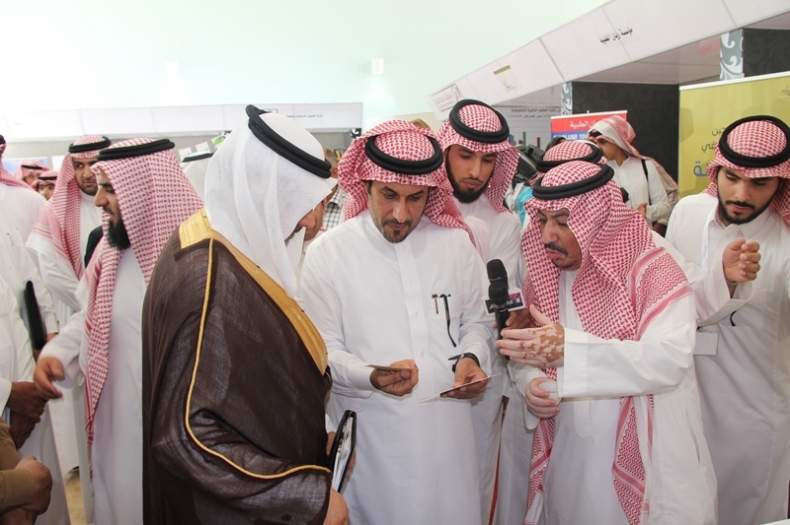 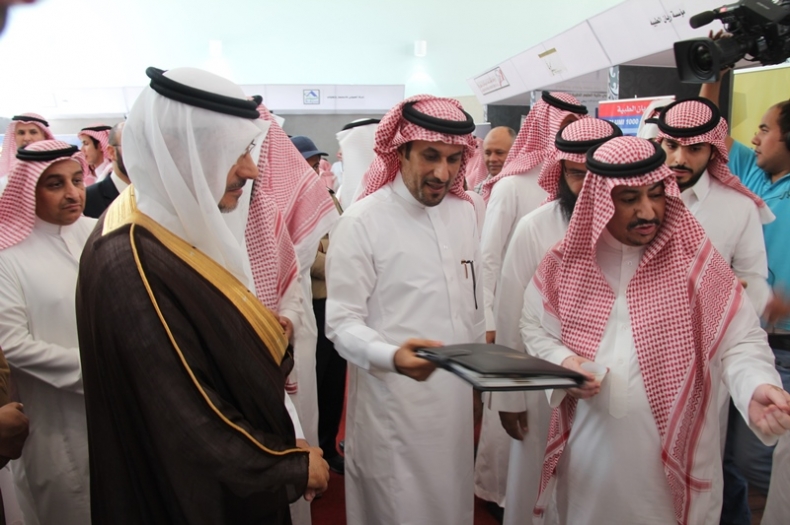 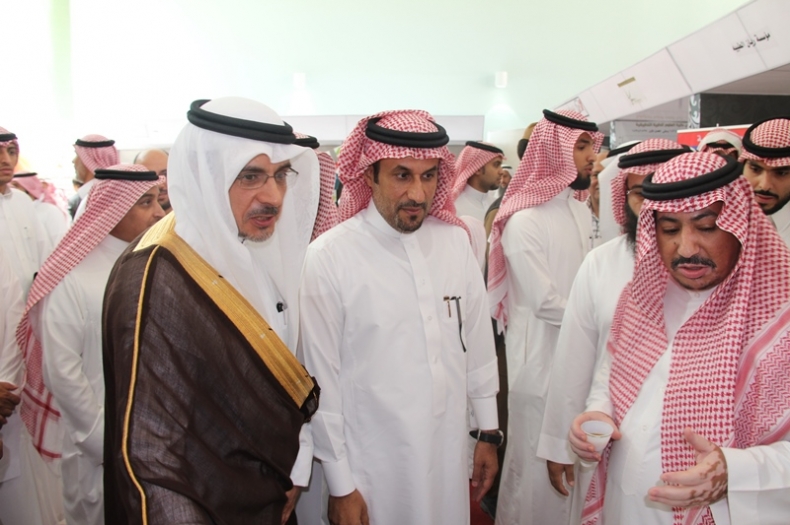 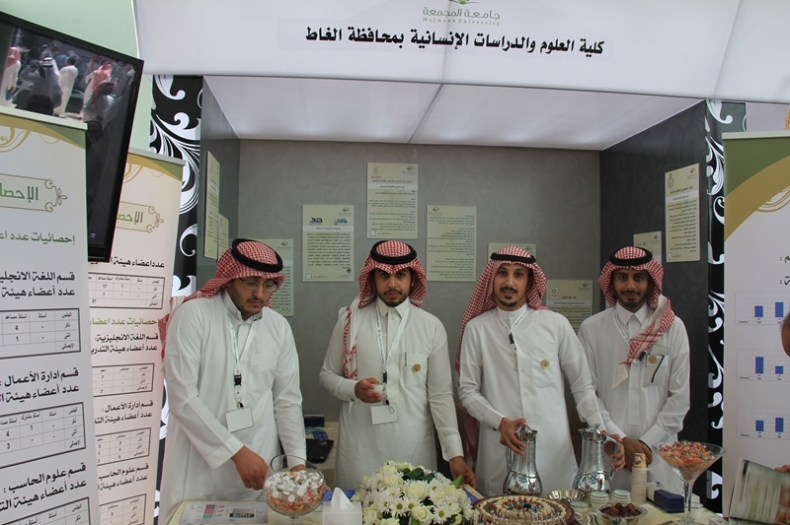 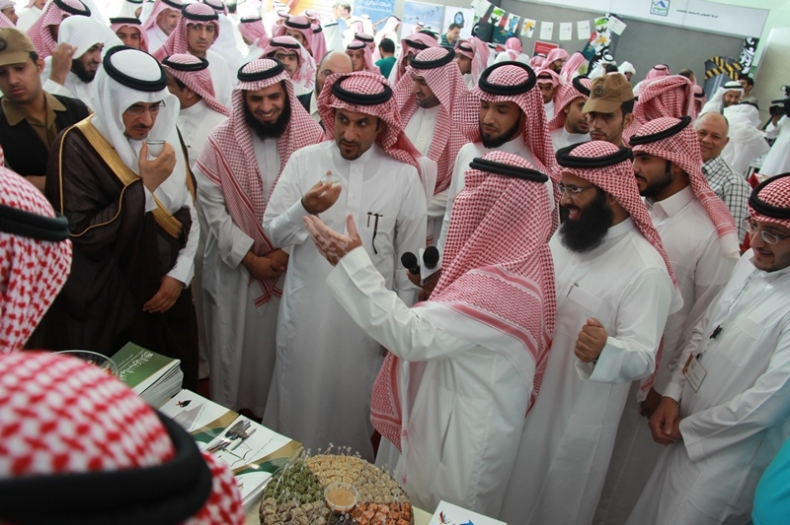 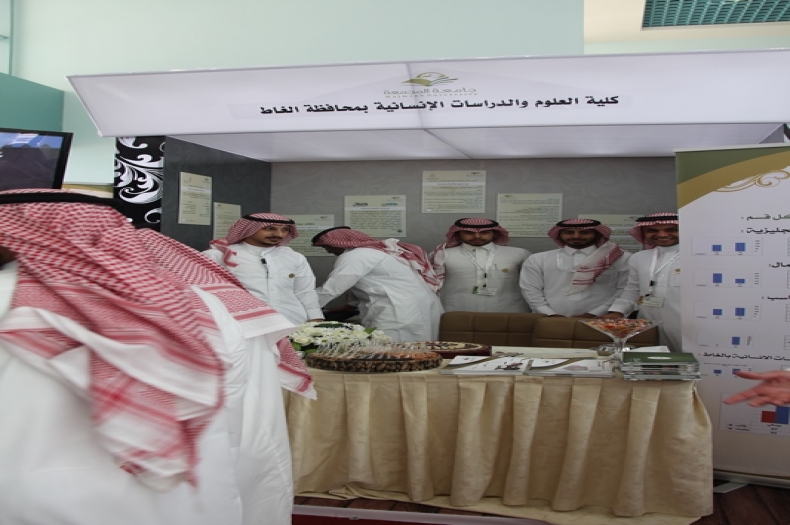 